ТЕРРИТОРИАЛЬНАЯ ИЗБИРАТЕЛЬНАЯ КОМИССИЯ ЕТКУЛЬСКОГО РАЙОНА(с полномочиями избирательной комиссии Лебедевского сельского поселения)РЕШЕНИЕс. ЕткульВ соответствии с пунктом 3 статьи 53 Закона Челябинской области «О муниципальных выборах в Челябинской области» территориальная избирательная комиссия Еткульского района РЕШАЕТ:1. Зарегистрировать депутатом Совета депутатов Лебедевского сельского поселения по одномандатному избирательному округу № 8 Якупова Рустама Рафисовича.2. Выдать зарегистрированному депутату Совета депутатов Лебедевского сельского поселения удостоверение об избрании.3. Обнародовать настоящее решение в информационном Вестнике Лебедевского сельского поселения.  4. Контроль за исполнением настоящего решения возложить на секретаря территориальной избирательной комиссии Еткульского района Шуховцеву О.В.Председатель комиссии                                                                           Т.А. ШиловаСекретарь комиссии                                                                             О.В. Шуховцева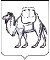 29 сентября 2021 года                    № 24/126-5О регистрации депутата Совета депутатов Лебедевского сельского поселения по одномандатному избирательному округу № 8